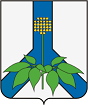 АДМИНИСТРАЦИЯ  ДАЛЬНЕРЕЧЕНСКОГО  МУНИЦИПАЛЬНОГО  РАЙОНА    ПРОЕКТ ПОСТАНОВЛЕНИЯ                 года                          г.  Дальнереченск                                                №    -паОб утверждении Порядка предоставления мер поддержки детям граждан, призванных на военную службу по мобилизации в Вооруженные Силы Российской Федерации на территории Дальнереченского муниципального района Приморского краяВ соответствии с Федеральным законом от 06.10.2003 № 131-ФЗ "Об общих принципах организации местного самоуправления в Российской Федерации", в связи с принятием Указом Президента РФ от 21.09.2022 № 647 "Об объявлении частичной мобилизации в Российской Федерации", на основании постановления администрации Дальнереченского муниципального района от 05.10.2022 № 562-па "О мерах поддержки граждан, призванных на военную службу по мобилизации в Вооруженные Силы Российской Федерации, и членов их семей на территории Дальнереченского муниципального района Приморского края", руководствуясь Уставом Дальнереченского муниципального района администрация Дальнереченского муниципального районаПОСТАНОВЛЯЕТ:1. Утвердить Порядок предоставления мер поддержки детям граждан, призванных на военную службу по мобилизации в Вооруженные Силы Российской Федерации на территории Дальнереченского муниципального района Приморского края (приложение № 1).2. Отделу по работе с территориями и делопроизводству администрации Дальнереченского муниципального района (Пенкина) разместить настоящее постановление на официальном сайте администрации Дальнереченского муниципального района в сети "Интернет".3. Контроль за исполнением настоящего постановления возложить на заместителя главы администрации Дальнереченского муниципального района Попова А.Г.4. Настоящее постановление вступает в силу со дня его обнародования в установленном порядке и распространяет свое действие на правоотношения, возникшие с 06.10.2022 года.Глава Дальнереченского муниципального района                                              В.С. Дернов                                                                               Приложение № 1  к Постановлению администрацииДальнереченского муниципального районаот "   "  года №  -паПОРЯДОКпредоставления мер поддержки детям граждан, призванных на военную службу по мобилизации в Вооруженные Силы Российской Федерации на территории Дальнереченского муниципального района Приморского края1. Настоящий Порядок регламентирует предоставление на территории Дальнереченского муниципального района Приморского края мер поддержки детям граждан, призванных на военную службу по мобилизации в Вооруженные Силы Российской Федерации в соответствии с Указом Президента Российской Федерации от 21.09.2022 № 647 "Об объявлении частичной мобилизации в Российской Федерации" (далее – Порядок) и определяет условия и процедуру их обеспечения. 2. Мерами поддержки детям граждан, призванных на военную службу по мобилизации в Вооруженные Силы Российской Федерации, являются:- предоставление бесплатного двухразового питания детей граждан, призванных на военную службу по мобилизации в Вооруженные Силы Российской Федерации, являющихся обучающимися муниципальных общеобразовательных учреждений Дальнереченского муниципального района; - освобождение от родительской платы за присмотр и уход за детьми граждан, призванных на военную службу по мобилизации в Вооруженные Силы Российской Федерации в муниципальных дошкольных образовательных учреждениях Дальнереченского муниципального района.3. Граждане, призванные на военную службу по мобилизации в Вооруженные Силы Российской Федерации в соответствии с Указом Президента Российской Федерации от 21.09.2022 № 647 "Об объявлении частичной мобилизации в Российской Федерации" далее по тексту Порядка именуются – мобилизованные граждане.Сведения о мобилизованных гражданах, полученные в порядке межведомственного взаимодействия от Военного комиссариата города Дальнереченск, Дальнереченского и Красноармейского районов Приморского края ФКУ "Военный комиссариат Приморского края", предоставляются в общеобразовательные учреждения Муниципальным казенным учреждением "Управление народного образования" Дальнереченского муниципального района.4. Настоящий Порядок распространяется на учащихся муниципальных бюджетных образовательных учреждений Дальнереченского муниципального района, осваивающих основные общеобразовательные программы и на воспитанников дошкольных образовательных учреждений Дальнереченского муниципального района (далее - обучающиеся).5. Бесплатное двухразовое питание (далее также - питание) предоставляется обучающимся ежедневно при посещении учреждения в учебные дни, за исключением выходных и нерабочих праздничных дней, дней каникул и периода временного отсутствия, в соответствии с режимом работы образовательной организации и календарным учебным графиком в виде завтрака и обеда в соответствии с требованиями санитарно-эпидемиологического законодательства. Расчет стоимости предоставляемого питания осуществляется в соответствии с бюджетными ассигнованиями, предусмотренными на эти цели в бюджете Дальнереченского муниципального района.6. Освобождение от родительской платы за присмотр и уход за детьми осуществляется путем отмены указанной платы в муниципальных дошкольных образовательных учреждениях (далее – родительская плата) Дальнереченского муниципального района.7. Для рассмотрения вопроса о предоставлении питания и отмены родительской платы один из родителей (законных представителей) обучающегося (далее - заявитель) представляют в учреждение следующие документы:1) заявление по форме, определенной приложением к настоящему Порядку;2) копию документа, удостоверяющего личность заявителя;3) копии документов, подтверждающих степень родства обучающегося и гражданина (свидетельство о рождении, свидетельство об установлении отцовства и иные документы, свидетельствующие о степени родства обучающегося и гражданина, акт органа опеки и попечительства о назначении опекуна или попечителя);4) копию справки о призыве гражданина на военную службу по частичной мобилизации в Вооруженные Силы Российской Федерации в соответствии с Указом Президента Российской Федерации от 21.09.2022 № 647 "Об объявлении частичной мобилизации в Российской Федерации (представляется в случае отсутствия у образовательного учреждения информации о призыве мобилизованных граждан на военную службу по мобилизации в Вооруженные Силы Российской Федерации).При приеме документов, указанных в подпунктах 2 - 4 настоящего пункта, специалист учреждения сличает копию с оригиналом, ставит отметку "копия верна", свою подпись, фамилию, дату сверки.8. Документы, предусмотренные пунктом 7 настоящего Порядка, поданные в учреждение, рассматриваются руководителем учреждения в день предоставления документов.9. По результатам рассмотрения заявления в части обеспечения питанием или об освобождении от родительской платы, при отсутствии оснований для отказа в предоставлении питания или освобождения от родительской платы, предусмотренных пунктом 11 настоящего Порядка, руководитель учреждения издает приказ о предоставлении питания или об освобождении от родительской платы.10. Предоставление питания и освобождение от родительской платы начинаются со дня, следующего за днем издания приказа о предоставлении питания или об освобождении от родительской платы, предусмотренного пунктом 9 настоящего Порядка.11. Основаниями для принятия руководителем учреждения решения об отказе в предоставлении питания или освобождения от родительской платы обучающемуся являются:1) непредоставление или предоставление не в полном объеме документов, указанных в пункте 7 настоящего Порядка;2) гражданин не является родителем (законным представителем) обучающегося;3) наличие в предоставленных документах недостоверных сведений.12. Бесплатное питание и освобождение от родительской платы предоставляется на срок военной службы родителя (законного представителя), призванного на военную службу по мобилизации в Вооруженные Силы Российской Федерации в соответствии с Указом Президента Российской Федерации от 21.09.2022 № 647 "Об объявлении частичной мобилизации в Российской Федерации".13. Предоставление питания и освобождение от родительской платы прекращается в случае прекращения военной службы родителя (законного представителя), призванного на военную службу по мобилизации в Вооруженные Силы Российской Федерации в соответствии с Указом Президента Российской Федерации от 21.09.2022 № 647 "Об объявлении частичной мобилизации в Российской Федерации".При наличии обстоятельства, указанного в настоящем пункте, заявитель обязан не позднее следующего дня со дня наступления данного обстоятельства письменно уведомить учреждение.Предоставление питания и освобождение от родительской платы прекращаются со дня, следующего за днем подачи письменного уведомления, предусмотренного абзацем вторым настоящего пункта.Приложение к Порядку предоставления мер поддержки детям граждан, призванных на военную службу по мобилизацииФормазаявления о предоставлении бесплатного двухразовогопитания и (или) освобождения от родительской платыдетям граждан, призванных на военную службу по мобилизации                          Директору "________________________________"                          _________________________________________________                          _________________________________________________                               (Ф.И.О. родителя/законного представителя)                          _________________________________________________                          _________________________________________________                          (Ф.И.О., число, месяц, год рождения обучающегося)                          _________________________________________________                          _________________________________________________                                        (адрес места жительства)                          _________________________________________________                                          (контактный телефон)                                 ЗАЯВЛЕНИЕ    Прошу предоставить моему ребенку ________________________________________________________________________________________________________________,                           (Ф.И.О. ребенка полностью)ученику/це _______ класса (воспитаннику _____ группы):    К заявлению прилагаю:    1) ____________________________________________________________________    2) ____________________________________________________________________    3) ____________________________________________________________________    4) ____________________________________________________________________        ___________________                       ______________________               (дата)                                    (подпись)бесплатное двухразовое питаниеосвобождение от родительской платы